Развивающие игры и упражнения для сенсорного развития детей первого года жизни «Глазик мигает»Осваиваемые навыки: распознавание черт лица, сенсорное удовольствие от прикосновения, социальное взаимодействие, понимание назначений частей тела.Держите ребенка на руках лицом к себе.Проговаривайте или пропевайте следующие строчки, одновременно касаясь соответствующих частей тела:Глазик мигает (касаемся века)Глазик моргает (касаемся другого)Носик нюхает (прикасаемся к кончику носа)Ротик кушает (касаемся нижней губы)Горлышко пьет (аккуратно проводим пальцем вдоль шеи)А животик пощекочем! ( проводим пальцем вниз до живота и нежно пощекочем) Повторите несколько раз.«Дождик»Осваиваемые навыки:  познание окружающего мира, сенсорно-моторное развитие, социальное развитие. 1.С помощью шампура проделайте отверстие в дне и по бокам пластиковой бутылки на расстоянии 2-3 см друг от друга. 2.Положите ребенка в ванночку или, если хотите, сядьте с ним в ванну. Опускайте малыша в воду аккуратно, чтобы он постепенно адаптировался к новым ощущениям.3.Держите бутылку повыше, чтобы ребенок видел, как вода льется из отверстий. 4.Держите бутылку над ребенком, чтобы водичка легонько щекотала его.5.Если малыш не испугается, подержите бутылку у него над головой, устроив дождик. «Шустрый паучок»  Осваиваемые навыки: предвосхищение, осознание своего тела, сенсорная стимуляция, социальное взаимодействие. 1.Снимите с ребенка одежду (памперс - по желанию).2.Посадите ребенка к себе на колени или в детское кресло.      3.Декламируйте стишок и делайте     соответствующие движения пальцами. Маленький паучокПаучок-паучок по трубе цок-цок (пройдитесь пальцами по груди ребенка вверх до подбородка)Дождик полил паучка смыл(пробегитесь пальцами вниз по груди, как капельки дождя)Солнышко вышло, паучок и высох(похлопайте по животику ребенка, чтобы «высушить» его)И опять паучок по трубе цок-цок (снова пройдитесь пальцами по груди)4.Повторите игру, двигаясь с каждым разом быстрее. «Давай сожмем»Осваиваемые навыки: навыки классификации, когнитивное развитие, исследование тактильных ощущений, мелкая моторика. 1.Наберите разнообразные предметы, в том числе несколько таких, которые издают звуки. 2.Посадите ребенка в стульчик и надежно закрепите столик. 3.Положите на столик один предмет и дайте ребенку изучить его. Предложите ему надавить на предмет и почувствовать его поверхность , сопротивление, температуру и другие свойства. 4.Через несколько минут замените предмет другим.5.Повторяйте, пока ребенок не изучит все имеющиеся сжимающиеся предметы. «Червячки из спагетти» Осваиваемые навыки: мелкая моторика   и владение навыками, самостоятельность, исследование тактильных ощущений от прикасания, текстуры, температуры. Посадите ребенка в высокий стульчик и прикрепите столик.Положите на стол горсть спагетти комнатной температуры (без соуса).Дайте ребенку изучить спагетти. Он может попытаться брать их, поднимать вверх, сжимать, мять, стучать по ним кулаком, набирать в горсть и, наконец, класть в рот.Если ребенок начнет разбрасывать спагетти вокруг, покажите ему, что ронять их можно только на столик.За дополнительной консультацией обращаться по адресу:г. Курган, проспект Конституции, 68, корпус 1а, тел. 44-94-91Центр ранней комплексной помощиНаш сайт: www.centr45.ru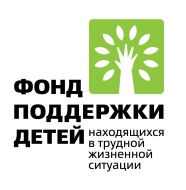 Департамент образования и науки Курганской областиГосударственное бюджетное учреждение «Центр помощи детям»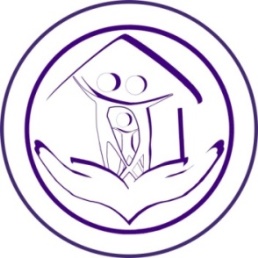 Путеводитель развитияЛиния сенсорного развития (игры от 0-1 года)Автор составитель: педагог-психолог Кривоногова Л.С.г. Курган  2019Развивающие игры и упражнения для сенсорного развития детей второго года жизни «Радужное тесто»Осваиваемые навыки: причина и следствие, творчество и воображение, мелкая моторика, сенсорная стимуляция.Смешайте в миске муку с солью и водой, чтобы сделать тесто; месите руками, пока тесто не будет однородным.Разделите тесто на четыре части и подкрасьте каждую несколькими каплями пищевого красителя, чтобы получилось по одному куску разного цвета: красный, синий, желтый и зеленый. Месите каждый, пока краситель полностью не разойдется. Посадите ребенка за стол и положите перед ним четыре комка теста.Дайте ему пластмассовые столовые приборы, скалку, формочки и прочие кухонные приспособления, которые помогут ему познакомиться со свойствами теста. «Бумажки»Осваиваемые навыки: когнитивные навыки, исследование ощущений, мелкая моторика.Сложите листы разной бумаги на полу. Посадите на пол ребенка.Давайте по одному листу, чтобы он исследовал особенности каждого типа бумаги. Когда малыш изучит всю предложенную бумагу, покажите ему, как можно экспериментировать с ней – рвать, сминать в шарик, пускать по воде, сворачивать.       «Желатиновые червячки»Осваиваемые навыки: когнитивные навыки, исследование тактильных ощущений, мелкая моторика, самостоятельность. Следуя инструкции на упаковке, приготовьте желе плотной консистенции.Налейте желе в мелкую квадратную форму и заморозьте.Нарежьте твердое желе на длинные тонкие полоски, похожие на червячков.Усадите ребенка в стульчик и прикрепите столик. Переверните форму с червячками на столик, чтобы освободить их.Дайте ребенку исследовать червячков на ощупь и на вкус!«Веселые льдинки»Осваиваемые навыки: причина и следствие, развитие моторики, сенсорная стимуляция. 1.Положите в формочки для льда маленькие пластиковые фигурки.2.Наполните формочки водой и заморозьте.3.Наполните ванну теплой водой.4.Посадите ребенка в ванну.5.Бросьте в ванну кубики льда.6.Дайте ребенку исследовать свойства льда в воде и помогите ему догадаться, что произойдет, когда лед растает.«Смесь для кексов»Осваиваемые навыки: навыки классификации, исследование вкусов, мелкая моторика. Насыпьте понемногу каждого вида хлопьев в разные миски. Поставьте миски в ряд на столе.Позади мисок, но так, чтобы  ребенок мог дотянуться, поставьте формочки.Положите по кусочку каждого вида хлопьев или завтраков в каждую из шести формочек.Попросите ребенка сравнить хлопья в мисках с образцами в формочках.Пусть он пальчиками кладет в каждую формочку соответствующий вид хлопьев.Скажите ребенку, что он может съесть немного хлопьев во время игры.«Посмотрим, что в ведерке»Осваиваемые навыки: мелкая моторика, цветовое восприятие.Сложите игрушки в ведерко, закройте крышкой и отдайте его ребенку. Попросите малыша открыть ведерко. Доставая игрушки, описывайте каждую из них: «Посмотри, какое красное яблоко. Очень красивое! А вот – зеленый кубик. Мы положим его рядом с яблоком». Разложив игрушки, полюбуйтесь ими. Радуйтесь вместе с крохой каждой вещи, чтобы он чувствовал ваш эмоциональный настрой. Пусть малыш подержит в руках каждую игрушку, поиграет с ней. По окончании занятия попросите ребенка собрать все предметы в ведерко и накрыть его крышкой. Помогите малышу навести порядок.
За дополнительной консультацией обращаться по адресу:г. Курган, проспект Конституции, 68, корпус 1а, тел. 44-94-91Центр ранней комплексной помощиНаш сайт: www.centr45.ruДепартамент образования и науки Курганской областиГосударственное бюджетное учреждение«Центр помощи детям»Путеводитель развитияЛиния сенсорного развития (игры от 1 – 2 лет)Автор составитель: педагог-психолог Кривоногова Л.С.г. Курган 2019 Развивающие игры и упражнения для сенсорного развития детей третьего года жизни «Поймай игрушку»Цель: определение места прикосновения к телуОборудование: мягкая игрушка «киска» («мокрая» рыбка, «колючий» ёжик и пр.)Содержание: ребенок закрывает глаза.  Педагог касается различных частей тела ребенка игрушкой («киской») и просит определить, где «киска».«Чудесный мешочек»Цель: нахождение знакомых предметов на ощупь.Оборудование: непрозрачный мешочек и предметы разной формы, величины, фактуры (игрушки, геометрические фигуры и тела, пластмассовые буквы, цифры и пр.).Содержание: в непрозрачном мешочке находятся предметы. Ребенку предлагается на ощупь, не заглядывая в мешочек, найти нужный предмет. «Коврик»Цель: выделение отдельных геометрических фигурОборудование: коврик, состоящий из геометрических фигур. Набор геометрических фигур.Содержание: педагог раскладывает перед ребенком коврик и дает ему набор фигур. Ребенку предлагается рассмотреть коврик, а затем среди элементов набора найти фигуру, которой нет на коврике.«Разложи по размеру»Цель: соотнесение предметов по величине.Оборудование: чашки или другие ёмкости разного размера.Содержание: ребенку предлагается разложить в порядке увеличения размера чашки или другой ёмкости.*Можно использовать в качестве игрового материала вырезанные из картона круги, морковки,  грибы,  кольца от пирамидки.«Найди предметы такого же цвета»Цель: соотнесение предметов по цвету.Оборудование: картинки с изображением предметов разных цветов.Содержание: педагог показывает детям одну из картинок (например, красные  варежки). Детям предлагается найти и показать картинку, на которой  изображены предметы, такого же цвета (например, красные носочки и пр.). «Что пропало?»Цель: развитие зрительного внимания и памяти.Оборудование: 5 игрушек (например:  зайка, киска, мишка, корова, кукла).Содержание: педагог раскладывает на столе игрушки, и предлагает ребенку внимательно рассмотреть их. Затем педагог просит ребенка закрыть глаза, а в это время прячет одну или две игрушки. Ребенок открывает глаза и называет отсутствующий предмет. Определи предмет по запахуЦель: различение предметов по запаху.Оборудование: повязка на глаза. Продукты питания и вещества с различными запахами (хлеб, колбаса, лимон, лекарства, крем и др.).Содержание: ребенку завязывают глаза и предлагают по запаху определить вещества и продукты питания.«Вкусовые банки»Цель: ознакомление с основными видами вкусаОборудование: четыре банки с растворами различных вкусов: сладким, соленым, кислым и горьким.Содержание: педагог берет одну из банок с раствором и показывает, как спомощью пипетки нужно взять из банки несколько капель и накапать их в ложку. Ребенок пробует раствор на вкус, а затем обозначат свои вкусовые ощущения одним словом. По окончании делается вывод о том, что жидкости бывают различного вкуса.«Кувшины»Цель: определение на ощупь температурных состояний воды.Оборудование: четыре кувшина с водой различной температуры.Содержание: педагог дает ребенку два кувшина с максимальным перепадом температур воды и просит его, поочередно, охватив их рукой, сравнить температуры. Таким же образом ребенок устанавливает температуру воды в двух других кувшинах. Затем ребенку предлагается расставить кувшины по нарастанию (убыванию) температуры воды в них.«Шумящие коробочки»Цель: развитие умения прислушиваться и различать шумы по громкости.Оборудование: набор коробочек, которые заполнены различными предметами (спичками, скрепками, монетками и др.) и при сотрясении издают разные шумы (от тихого до громкого).Содержание: педагог предлагает ребенку потрясти каждую коробочку, и выбрать ту, которая шумит громче (тише) других. «Покажи правильно»Цель: закрепление ориентировки в схеме собственного тела.Оборудование: кукла.Содержание: педагог показывает на кукле части тела (левая нога, правая рука, и тд.). Ребенок показывает ту же часть на себе.За дополнительной консультацией обращаться по адресу:г. Курган, проспект Конституции, 68, корпус 1а, тел. 44-94-91Центр ранней комплексной помощиНаш сайт: www.centr45.ru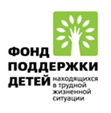 Департамент образования и наукиКурганской областиГосударственное бюджетное учреждение«Центр помощи детям»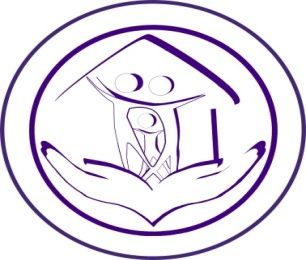 Путеводитель развития Линия сенсорного развития(игры от 2 лет до 3 лет) Автор составитель: учитель-дефектолог Маковчук А.А.г. Курган 2019